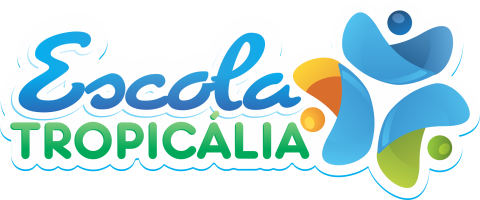 ATIVIDADES EXTRACLASSE ESTUDO DIRIGIDO  1.Desenhar nos ensina a pensar melhor, porque quando desenhamos a nossa mente está sempre pensando em novas maneiras de representar as coisas.Isto faz-nos fortalecer os neurônios e deixa-nos mais espertos.  Então imagine algo que você goste e desenhe no quadro abaixo. A pintura é livre.2.Cole bolas de papel colorido no rabo do galo e pinte com lápis de colorir o restante do galo.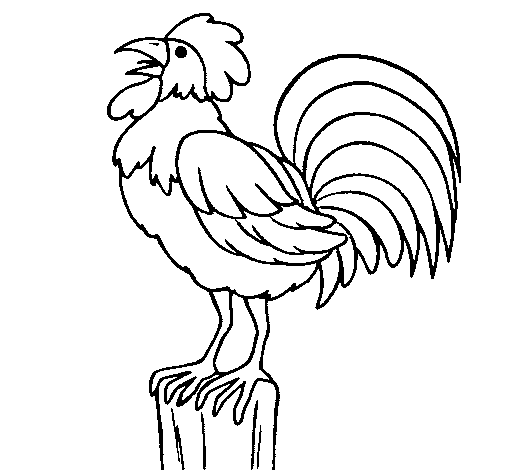 